Tarifele de închiriere a bunurilor din cadrul piețelor, târgurilor și oboarelor din Municipiul Hunedoara, pentru unele contracte de închiriere, potrivit unor clauze contractuale, începând cu anul 2023PIAȚA OBOR COMPLEX COMERCIAL DUNĂREAINIȚIATOR,PRIMARDAN BOBOUȚANU  	  AVIZAT SECRETAR GENERAL,                                                                                          MILITON DĂNUȚ LASLĂUROMÂNIAJUDEŢUL HUNEDOARAMUNICIPIUL HUNEDOARACONSILIUL LOCAL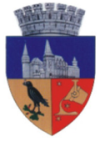 ANEXA NR. 2 LAProiectul de Hotărâre Nr. 542/28.11.2022Nr.Crt.MODUL DE FOLOSIRE A LOCULUI PUBLICSUMA/LEI1.Spaţiu destinat comerţului, alimentaţiei publice, prestării de servicii, producţie, birou, etc. inclusiv terenul pe care este amplasat spaţiul, anexele aferente (depozite, grup sanitar, etc.)19,00 lei/mp/lună2Spaţiu comercializare mititei cu suprafața de 6,60 mp425,00 lei/lună/spațiu3Teren amplasament chioşc sau rulotă, cu activitate de comerţ, alimentaţie publică, prestări servicii, producţie, birou.16,00 lei/mp/lunăNr. Crt.MODUL DE FOLOSIRE A LOCULUI  PUBLICSUMA/LEI1.Spaţiu destinat comerţului, alimentaţiei publice, prestării de servicii, producţie, birou, etc. inclusiv anexele aferente (depozite, grup sanitar, etc.)17,00 lei/mp/lună2.Spaţiu subsol6,50 lei/mp/lună3.Teren Complex Comercial Dunărea15,00 lei/mp/lună